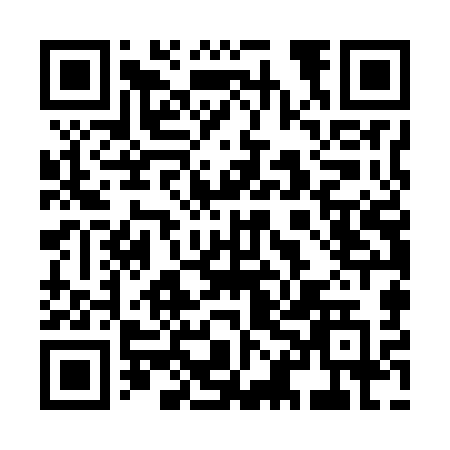 Prayer times for Sonsonate, El SalvadorMon 1 Jul 2024 - Wed 31 Jul 2024High Latitude Method: NonePrayer Calculation Method: Muslim World LeagueAsar Calculation Method: ShafiPrayer times provided by https://www.salahtimes.comDateDayFajrSunriseDhuhrAsrMaghribIsha1Mon4:165:3512:033:286:317:452Tue4:165:3612:033:286:317:453Wed4:175:3612:033:286:317:454Thu4:175:3612:033:286:317:455Fri4:175:3612:043:286:317:456Sat4:185:3712:043:286:317:457Sun4:185:3712:043:286:317:458Mon4:185:3712:043:286:317:459Tue4:195:3812:043:286:317:4510Wed4:195:3812:043:286:317:4511Thu4:205:3812:053:286:317:4512Fri4:205:3812:053:286:317:4413Sat4:205:3912:053:276:317:4414Sun4:215:3912:053:276:317:4415Mon4:215:3912:053:276:317:4416Tue4:225:4012:053:276:307:4417Wed4:225:4012:053:276:307:4318Thu4:225:4012:053:266:307:4319Fri4:235:4012:053:266:307:4320Sat4:235:4112:053:266:307:4321Sun4:245:4112:053:256:307:4222Mon4:245:4112:053:256:297:4223Tue4:245:4112:053:256:297:4224Wed4:255:4212:053:246:297:4125Thu4:255:4212:053:246:297:4126Fri4:265:4212:053:236:297:4127Sat4:265:4212:053:236:287:4028Sun4:265:4312:053:226:287:4029Mon4:275:4312:053:226:287:3930Tue4:275:4312:053:216:277:3931Wed4:275:4312:053:216:277:38